การใช้สัญลักษณ์ในงานเดินสายไฟฟ้า

       สัญลักษณ์ของไฟฟ้ามีความจำเป็นอย่างยิ่งสำหรับช่างไฟฟ้า เพราะในแบบวงจรไฟฟ้าและการเขียนวงจรไฟฟ้านั้น
จะใช้สัญลักษณ์แทนวัสดุ และอุปกรณ์ต่าง ๆ สัญลักษณ์และความหมายของไฟฟ้าที่สำคัญ มีดังนี้

               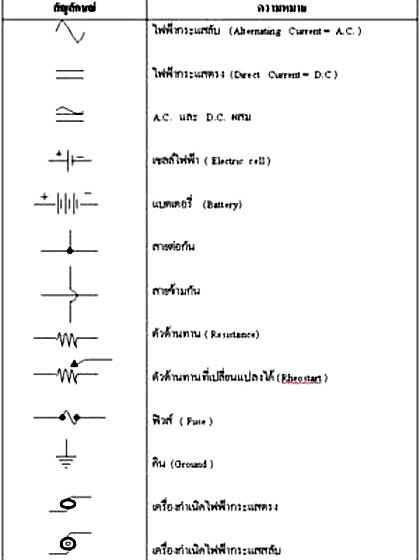 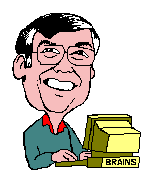 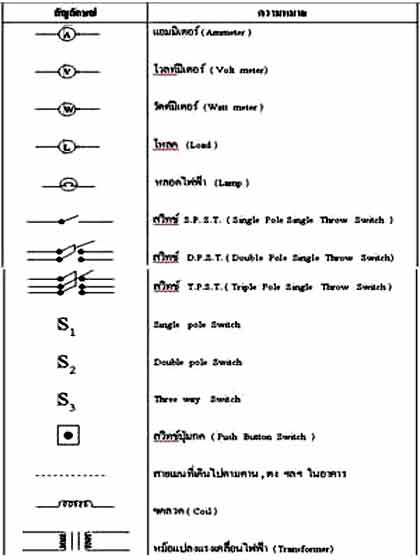 